Classic Dart Paper Airplane Folding Instructions   Fold an 8 ½ in. x 11 in. sheet of paper in half. 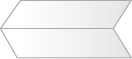   Fold the short edge of one side down to the first fold (ie produces a 45º angle). Do This for the other side too.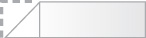     Fold down the new fold you have created to the original fold you did in step 1. Repeat for the other side. 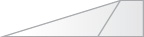   Do step 3 again for both sides 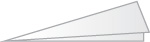  Hold Centre and open wings out. 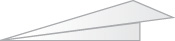 Attach paper clips approximately ½ in. from the tip of the nose inside the center fold. Airplane with no paper clips			Airplane with one paper clipAirplane with two paper clips	                          Airplane with three paper clips	              Questions: 1.  In this lab, what is the independent variable? 2.  In this lab, what is the dependent variable? 3.  Graph your data using the number of paper clips on the x-axis and the average distance on the y-axis. 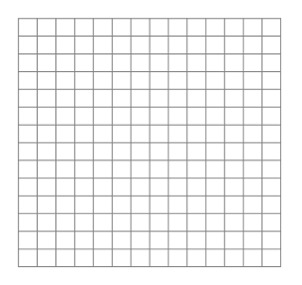 4.  What is the average rate of change for your data? 5.   Interpret the average rate of change in context of the problem.6.  What is the approximate y-intercept for your data?7. Interpret the y-intercept in context of the problem?8.  How did the attachment of paper clips affect the distance traveled?   TrialDistance in cm123AverageTrialDistance in cm123AverageTrialDistance in cm  1 23AverageTrialDistance in cm123Average